Wrocław, date ………..………....Prodziekan ds. kształcenia i dydaktykiWydziału Informatyki i TelekomunikacjiPolitechniki WrocławskiejDotyczy: Wznowienia studiówUprzejmie proszę o wyrażenie zgody na wznowienie studiów w etapie (semestr + rok akademicki): ……………………………………………………………….Uzasadnienie:Aktualizacja danych

Informuję, że niżej wymienione dane są aktualne na dzień wypełnienia wniosku oraz że chcę aby zostały one zaktualizowane w aktualnym systemie teleinformatycznym uczelni:

…….………………..
Podpis studenta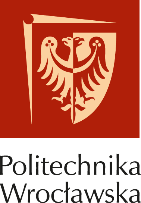 Politechnika WrocławskaWydział Informatyki i Telekomunikacji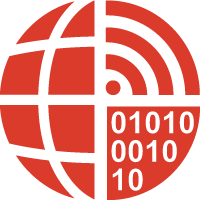 Name & surname:………………………………………………………….Student ID:……………………………………………………………Field of study:……………………………………………………………Specialty:……………………………………………………………Level of studies:……………………………………………………………Full-time studiesFull-time studiesNazwiskoImię / ImionaPaszport nr* (dotyczy obcokrajowców)Adres do korespondencji w PolsceEmail